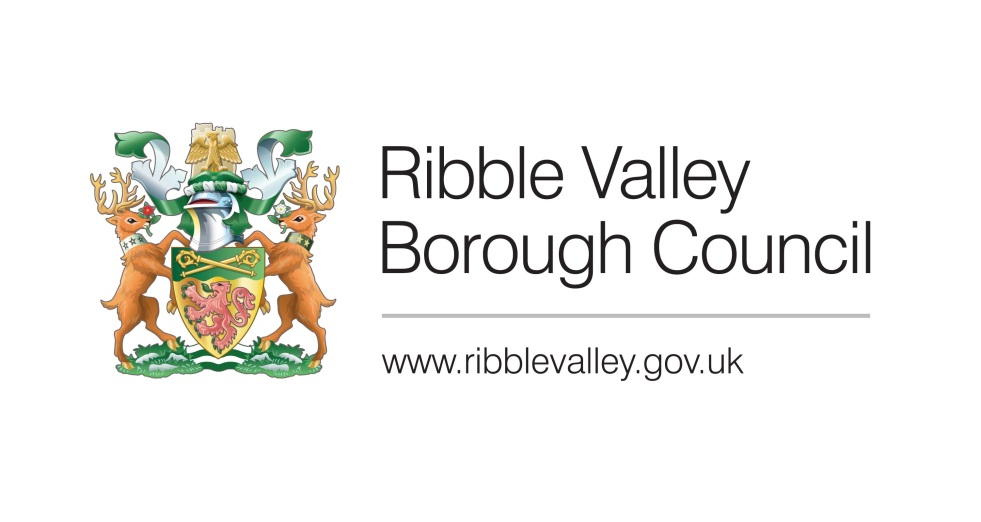 SITE NOTICEThe Town and Country Planning Act 1990 (as amended)The Town and Country Planning (General Permitted Development) Order 1995Schedule 2: Part 31Proposed Demolition of BuildingApplication for a determination as to whether prior approval will be requiredTake NOTICE that [the name of the applicant] has made an application to Ribble Valley Borough Council, Council Offices, Church Walk, Clitheroe, BB7 2RA, for a determination as to whether the prior approval of the authority will be required to the method of proposed demolition and restoration of the site located at [address or location of the building].The proposal involves the demolition of [description of the building] by [method of demolition] and the restoration of the site [means of restoration and use of site].Demolition is proposed on [date of proposed demolition] or as soon as possible, but no sooner than 28 days from the date hereof.Any representations about the proposal should be made to Ribble Valley Borough Council in writing to Church Walk, Clitheroe, BB7 2RA within 21 days of the date of this notice.Signed:………………………………………………………………………………………...For and on behalf of:………………………………………………………………………..Dated: …………………………………………………………………………………………